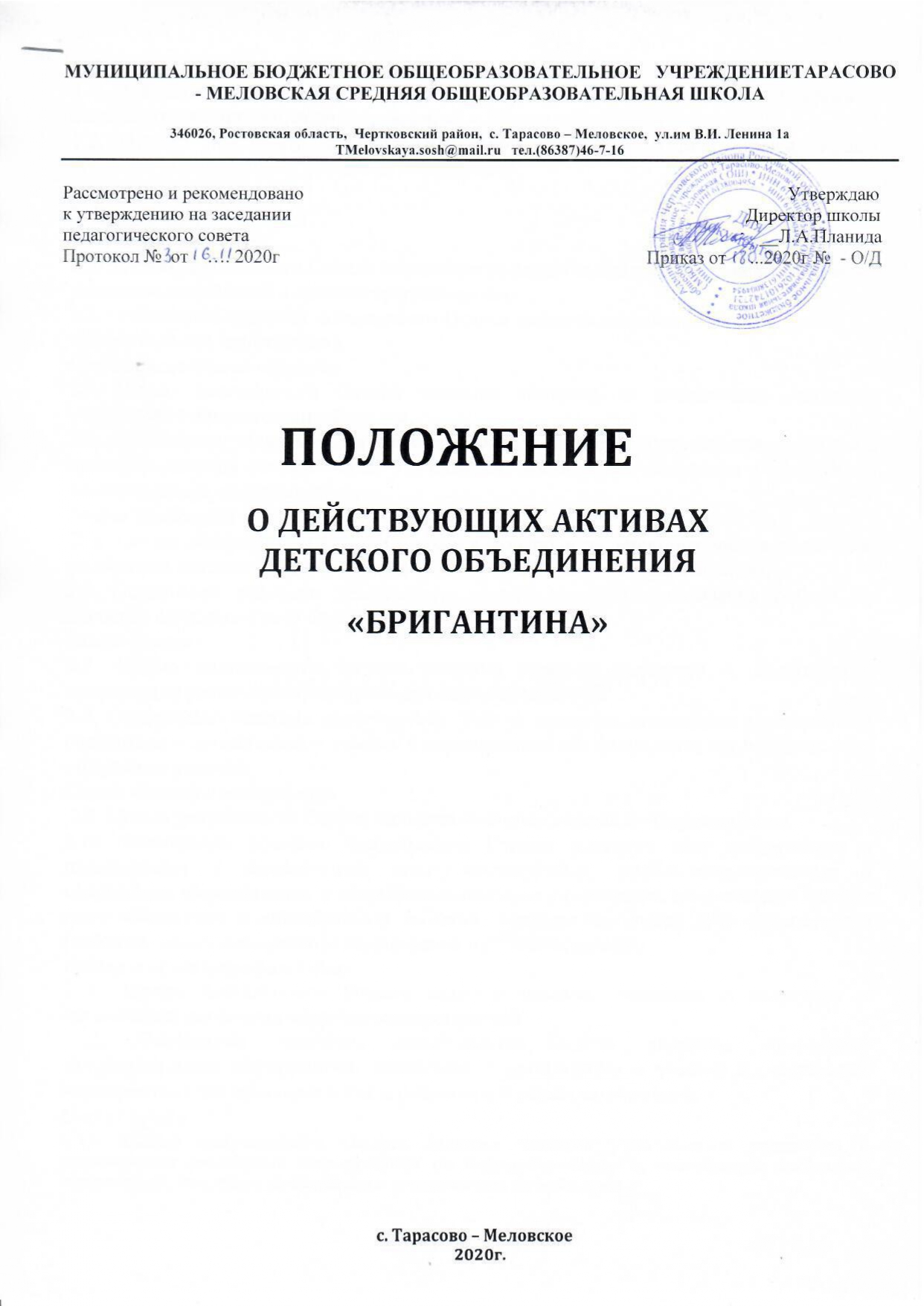 Общие положенияДействующие Отделы Д/О «Бригантина» являются исполнительными органами школьного ученическогосамоуправления.Отделы	действуют	на	основании	законодательства,	Устава	школы,	Устава Детского объединения и настоящегоПоложения.Цели и задачи ОтделовОтдел успеваемостиЦелью деятельности Отдела успеваемости является контроль за успеваемостью учащихся, содействие с администрациейшколы.Основными задачами деятельности Отдела является организация и проведение Общешкольной конференции.Отдел дисциплины и порядкаЦелью деятельности Отдела является контроль за поведением учащихся, содействие с администрациейшколы.Основными задачами деятельности Отдела является организация рейдов по проверке наличия второй обуви у учащихся, организация дежурства учащихся по школе, ведение журналадежурств.Отдел санитарииЦелью деятельности Отдела является контроль за внешним видом учащихся, подготовка классом кабинета к уроку, содействие с администрациейшколы.Основными задачами деятельности центра является организация рейдов по проверке офисного стиля одеждыучащихсяОтдел досугаЦелью деятельности Отдела является помощь учащимся и педагогам в организации различных культурно-массовыхмероприятий.Основными задачами деятельности Отдела являются проведение мероприятий, содействие в организации и участие в мероприятиях как школьного, так и районного и областного уровней.Отдел печати и информацииЦелью деятельности Отдела является информационная поддержкашколы.Основными задачами деятельности Отдела являются сбор информации о планируемых и проведенных культурно-досуговых, учебно-воспитательных и спортивных мероприятиях в общеобразовательном учреждении, ежемесячный выпуск газет «Морячка» и «Калейдоскоп событий, оформление уголка Д/О «Бригантина» (эмблема, девиз, план работы, информация о работезаседаний).Отдел спорта и профилактикиЦелью деятельности Отдела является помощь учащимся и педагогам в организации различных спортивныхмероприятий.Основными задачами деятельности Отдела являются проведение оздоровительных мероприятий, содействие в организации и участие в спортивных мероприятиях как школьного, так и районного и областногоуровней.Отдел трудаЦелью деятельности Отдела является помощь учащимся и педагогам в организации различных мероприятий по благоустройству и озеленению школьной территории, контроль за бережным отношением кучебникам.Основными задачами деятельности действующих отделов являются пропаганда здорового образа жизни, высокой успеваемости, примерного поведения, соблюдение соответствующего данному учреждению внешнего вида (делового стиля), а также  проведение мероприятий и рейдов, содействие в организации и участие в мероприятиях по благоустройству и озеленению школьной территории, улиц села, оказание систематической помощи ветеранам ВОВ, труженикам тыла, инвалидам,пенсионерам и многое другое.Принципы деятельности действующих Отделов Д/О «Бригантина»Принцип добровольности, предполагающий исключительно добровольное участие вмероприятиях.Равноправия всех членов самоуправления, законности игласности.Приоритета общечеловеческих ценностей, а также интересов детей и учащейся молодежи.Порядок формирования  Отделов Д/ОВ состав Отделов могут входить школьники 5-11 классов, выбранные в классных коллективах на соответствующую должность.Каждый Отдел самостоятельно организует свою работу, подчинятся руководителю – Главе Отдела, устанавливает отношения с органами самоуправленияи должностными лицами школы на принципахпартнерства.Каждый Отдел может предлагать заместителям директора по УВР, учителям, старшей вожатой и иным педагогическим работникам являться постоянными консультантами Отдела.Права действующих ОтделовСоставлять соответствующие акты, заключения по итогам рейдов, смотров и конкурсов, давать рекомендации, выносить итоги на рабочие линейки, на стенд детской организации.Участвовать в школьных рейдах совместно с представителями других контролирующих органов школы (администрация, Управляющийсовет).Пользоваться, по согласованию с администрацией школы, постоянным помещением длясборов.Размещать на территории школы информацию в отведенных для этого местах и в школьных средствах информации, получать время для выступлений своих представителей на классных часах и родительскихсобраниях.Направлять в органы самоуправления и администрацию школы предложения, связанные с проведением учебных и внеклассныхмероприятий.Пользоваться организационной поддержкой должностных лиц школы, отвечающих за учебную работу при осуществлении своейдеятельности.Использовать оргтехнику, средства связи и другое имущество школы по согласованию с администрацией;По согласованию с классными руководителями Главы Отделов могут присутствовать на всех внеклассных мероприятиях общеобразовательного учреждения;В рамках своих компетенций Главы Отделов могут получать необходимую информацию о культурно-досуговой, учебной, спортивной деятельности обучающихся у педагогов и администрации общеобразовательногоучреждения;По согласованию с администрацией и ответственным лицом Главы Отделов имеют доступ к компьютерной и множительной технике учреждения, пользоваться ею в установленном порядке для выпуска газет илилистовок.Порядок работы действующих ОтделовКаждый Отдел принимает решение о возможности или невозможности проведения тех или иных контролирующих мероприятий в каждом конкретном случае самостоятельно. При необходимости, о принятом решении информируются должностные лицашколы.О проведении рейдов и других мероприятий ставится в известность старшая вожатая, которая, в свою очередь, которая доносит информацию до администрациишколы.Каждый Отдел самостоятельно определяет сроки и этапы проведения мероприятий в каждом отдельномслучае.Организационная поддержка деятельности действующих ОтделовОтделам, по согласованию с администрацией школы, предоставляется помещение для сборов, а также возможность использовать иные ресурсы школы, такие как оборудование, оргтехника, канцелярские принадлежности, средства информации идр.Должностные лица школы оказывают содействие действующим Отделам в распространении информации о деятельности Отделов среди педагогов ишкольников.Отделы имеют право пользоваться услугами заместителя директора по УВР, старшей вожатой и других специалистовшколы.Администрация школы содействует действующим Отделам в налаживании взаимодействия с контролирующимиорганизациями.Заключительные положенияНастоящее Положение вступает в силу с момента утверждения.Изменения в настоящее Положение вносятся общешкольной конференцией.